УКАЗГУБЕРНАТОРА КИРОВСКОЙ ОБЛАСТИО СОЗДАНИИ СОВЕТА ПО ДЕЛАМ ИНВАЛИДОВ ПРИ ГУБЕРНАТОРЕКИРОВСКОЙ ОБЛАСТИВ соответствии со статьей 7 Закона Кировской области от 06.11.2002 N 107-ЗО "О Губернаторе Кировской области", в целях организации взаимодействия исполнительных органов Кировской области с федеральными органами исполнительной власти и их территориальными органами, органами местного самоуправления и общественными организациями при рассмотрении вопросов, связанных с решением проблем инвалидности и инвалидов на территории Кировской области, постановляю:(в ред. Указов Губернатора Кировской области от 23.03.2020 N 49, от 13.06.2023 N 96)1. Создать совет по делам инвалидов при Губернаторе Кировской области (далее - совет) и утвердить его состав. Прилагается.2. Утвердить Положение о совете по делам инвалидов при Губернаторе Кировской области. Прилагается.ГубернаторКировской областиН.Ю.БЕЛЫХУтвержденУказомГубернатора областиот 7 июля 2011 г. N 82СОСТАВСОВЕТА ПО ДЕЛАМ ИНВАЛИДОВ ПРИ ГУБЕРНАТОРЕ КИРОВСКОЙ ОБЛАСТИУтвержденоУказомГубернатора областиот 7 июля 2011 г. N 82ПОЛОЖЕНИЕО СОВЕТЕ ПО ДЕЛАМ ИНВАЛИДОВ ПРИ ГУБЕРНАТОРЕКИРОВСКОЙ ОБЛАСТИ1. Общие положения1.1. Совет по делам инвалидов при Губернаторе Кировской области (далее - совет) является постоянно действующим совещательным органом при Губернаторе Кировской области, созданным в целях организации взаимодействия исполнительных органов Кировской области с федеральными органами исполнительной власти и их территориальными органами, органами местного самоуправления муниципальных образований Кировской области (далее - органы местного самоуправления) и общественными организациями при рассмотрении вопросов, связанных с решением проблем инвалидности и инвалидов на территории Кировской области.(п. 1.1 в ред. Указа Губернатора Кировской области от 13.06.2023 N 96)1.2. Совет в своей деятельности руководствуется Конституцией Российской Федерации, федеральными законами, указами и распоряжениями Президента Российской Федерации, Уставом Кировской области, законами Кировской области, указами Губернатора Кировской области, постановлениями и распоряжениями Правительства Кировской области и настоящим Положением о совете по делам инвалидов при Губернаторе Кировской области (далее - Положение).1.3. Положение и состав совета утверждаются Губернатором Кировской области.2. Основные задачи совета2.1. Обеспечение взаимодействия исполнительных органов Кировской области с федеральными органами исполнительной власти и их территориальными органами, органами местного самоуправления и общественными организациями при рассмотрении вопросов, связанных с решением проблем инвалидности и инвалидов в Кировской области.(п. 2.1 в ред. Указа Губернатора Кировской области от 13.06.2023 N 96)2.2. Анализ и обобщение информации о реализации на территории Кировской области нормативных правовых актов, касающихся проблем инвалидности и инвалидов.2.3. Изучение и обобщение опыта работы общественных объединений и других заинтересованных организаций по участию в реализации государственной политики в области социальной защиты инвалидов в Кировской области.2.4. Рассмотрение и анализ предложений исполнительных органов Кировской области, органов местного самоуправления, общественных объединений, организаций и граждан по вопросам социальной защиты инвалидов в Кировской области.(п. 2.4 в ред. Указа Губернатора Кировской области от 13.06.2023 N 96)2.5. Выработка предложений по совершенствованию законодательства Кировской области в области социальной защиты инвалидов.3. Полномочия советаСовет для решения возложенных на него задач имеет право:3.1. Разрабатывать и вносить на рассмотрение Губернатору Кировской области, Правительству Кировской области предложения по вопросам, входящим в компетенцию совета.3.2. Приглашать и заслушивать на заседаниях совета представителей исполнительных органов Кировской области, органов местного самоуправления, федеральных государственных учреждений, расположенных на территории Кировской области, представителей общественных объединений, научных и других организаций, средств массовой информации по вопросам повышения эффективности реализации в Кировской области государственной политики в сфере социальной защиты инвалидов.(п. 3.2 в ред. Указа Губернатора Кировской области от 13.06.2023 N 96)3.3. Запрашивать и получать в установленном порядке необходимые материалы от исполнительных органов Кировской области, органов местного самоуправления, общественных объединений, научных и других организаций по вопросам компетенции совета.(п. 3.3 в ред. Указа Губернатора Кировской области от 13.06.2023 N 96)4. Организация работы совета4.1. В состав совета входят председатель, заместитель председателя и иные члены совета.(п. 4.1 в ред. Указа Губернатора Кировской области от 13.06.2023 N 96)4.2. Председатель совета:4.2.1. Руководит работой совета.4.2.2. Определяет дату, время и место проведения заседания совета и утверждает повестку дня.(пп. 4.2.2 в ред. Указа Губернатора Кировской области от 13.06.2023 N 96)4.2.3. Дает поручения секретарю и членам совета.(пп. 4.2.3 в ред. Указа Губернатора Кировской области от 13.06.2023 N 96)4.3. Для рассмотрения конкретных вопросов, связанных с решением проблем инвалидности и инвалидов, министерством социального развития Кировской области по согласованию с советом может быть создана рабочая группа с участием по согласованию представителей заинтересованных исполнительных органов Кировской области, органов местного самоуправления, иных заинтересованных организаций.Руководитель рабочей группы по мере необходимости отчитывается о результатах ее работы на заседаниях совета.(п. 4.3 в ред. Указа Губернатора Кировской области от 13.06.2023 N 96)4.4. Подготовку плана работы, формирование повестки дня и материалов к заседаниям совета осуществляет секретарь совета. Функции секретаря совета осуществляет уполномоченный сотрудник министерства социального развития Кировской области.(п. 4.4 в ред. Указа Губернатора Кировской области от 20.12.2021 N 189)4.5. Заседания совета проводятся по мере необходимости по решению председателя совета.О дате, времени, месте проведения и повестке дня очередного заседания совета секретарь совета извещает членов совета не позднее чем за 5 календарных дней до даты проведения заседания совета. В случае если член совета по каким-либо причинам не может присутствовать на заседании совета, он обязан заблаговременно известить об этом секретаря совета.(п. 4.5 в ред. Указа Губернатора Кировской области от 13.06.2023 N 96)4.6. Заседание совета ведет председатель совета или его заместитель либо по поручению председателя совета один из членов совета.4.7. Заседание совета считается правомочным, если на нем присутствует не менее двух третей состава совета.4.8. Решение совета принимается простым большинством голосов от числа участвующих в заседании совета членов совета и оформляется протоколом, который подписывает председательствующий на заседании совета. При равенстве голосов голос председательствующего на заседании совета является решающим. Решения совета носят рекомендательный характер.(в ред. Указа Губернатора Кировской области от 13.06.2023 N 96)Протокол направляется всем членам совета, а также при необходимости органам государственной власти Кировской области, органам местного самоуправления, а также иным заинтересованным органам и учреждениям.4.9. Организационно-техническое обеспечение деятельности совета осуществляет министерство социального развития Кировской области.(в ред. Указа Губернатора Кировской области от 21.07.2015 N 158)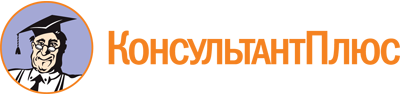 Указ Губернатора Кировской области от 07.07.2011 N 82
(ред. от 13.06.2023)
"О создании совета по делам инвалидов при Губернаторе Кировской области"
(вместе с "Положением о совете по делам инвалидов при Губернаторе Кировской области")Документ предоставлен КонсультантПлюс

www.consultant.ru

Дата сохранения: 03.11.2023
 7 июля 2011 годаN 82Список изменяющих документов(в ред. Указов Губернатора Кировской областиот 22.08.2011 N 101, от 03.02.2012 N 13, от 11.02.2013 N 16,от 18.09.2013 N 124, от 20.02.2014 N 29, от 17.02.2015 N 27,от 21.07.2015 N 158, от 03.06.2016 N 155, от 25.10.2016 N 80,от 06.12.2017 N 61, от 10.01.2019 N 3, от 23.03.2020 N 49,от 08.09.2020 N 135, от 20.12.2021 N 189, от 13.06.2023 N 96)Список изменяющих документов(в ред. Указа Губернатора Кировской области от 13.06.2023 N 96)СОКОЛОВАлександр Валентинович-Губернатор Кировской области, председатель советаКУРДЮМОВДмитрий Александрович-первый заместитель Председателя Правительства Кировской области, заместитель председателя советаАЛЕКСЕЕВСергей Алексеевич-председатель Кировской областной организации Общероссийской общественной организации инвалидов "Всероссийское ордена Трудового Красного Знамени общество слепых" (по согласованию)АЛИМОВАнатолий Иванович-председатель Кировского регионального отделения Общероссийской общественной организации инвалидов "Всероссийское общество глухих" (по согласованию)БАРМИНОВГеоргий Андреевич-министр молодежной политики Кировской областиБОНДАРЧУКРуслан Анатольевич-начальник управления государственной службы занятости населения Кировской областиБУЖЛАКОВАИрина Викторовна-председатель Кировской областной организации Общероссийской общественной организации "Всероссийское общество инвалидов" (по согласованию)ВИДЯКИНАЕкатерина Эдуардовна-министр здравоохранения Кировской областиВОРОНКИНАЕлена Станиславовна-заместитель министра образования Кировской областиГЛИНЧИКОВИван Анатольевич-председатель Ленинской районной организации Кировской областной организации Общероссийской общественной организации "Всероссийское общество инвалидов" (по согласованию)ДАРОВСКИХВера Александровна-председатель Кировской городской общественной организации "Совет родителей и опекунов лиц с ментальными нарушениями г. Кирова" (по согласованию)ДУДЫРЕВАНадежда Михайловна-заместитель председателя Совета родителей по реабилитации детей-инвалидов Кировской областной организации Общероссийской общественной организации "Всероссийское общество инвалидов" (по согласованию)КАТАЕВСергей Евгеньевич-заместитель министра - начальник отдела государственных программ и проектов в сфере культуры министерства культуры Кировской областиКОПЫРИНАМарина Николаевна-заместитель председателя Общественной палаты Кировской области, председатель комиссии по общественной экспертизе, этике и регламенту Общественной палаты Кировской области (по согласованию)КОПЫСОВАЛариса Анатольевна-депутат Кировской городской Думы седьмого созыва, заместитель председателя Кировской городской Думы (по согласованию)ЛИТВИНОВИван Борисович-председатель Кировской областной общественной организации инвалидов войны в Афганистане и военной травмы - "Инвалиды войны" (по согласованию)МАКОВЕЕВАЛариса Александровна-министр финансов Кировской областиМЕЛЬНИКОВНиколай Лаврентьевич-заместитель председателя правления Кировской региональной общественной организации граждан, подвергшихся воздействию радиации "Союз Чернобыль" (по согласованию)МОРОЗОВАИрина Геннадьевна-заместитель Председателя Законодательного Собрания Кировской области (по согласованию)МОШКИНАлександр Сергеевич-председатель региональной общественной организации родителей детей-инвалидов "Дорогою добра" Кировской области (по согласованию)ПАСЫНКОВНиколай Владимирович-управляющий Отделением Фонда пенсионного и социального страхования Российской Федерации по Кировской области (по согласованию)РОСТОВЦЕВАОльга Олеговна-председатель регионального отделения Всероссийской организации родителей детей-инвалидов Кировской области (по согласованию)РЫЛОВАЕлена Николаевна-руководитель - главный эксперт по медико-социальной экспертизе федерального казенного учреждения "Главное бюро медико-социальной экспертизы по Кировской области" Министерства труда и социальной защиты Российской Федерации (по согласованию)СОЛОМЕННИКОВНикита Михайлович-депутат Законодательного Собрания Кировской области (по согласованию)СУЛИКСергей Владимирович-министр спорта и туризма Кировской областиСЫСОЕВААнна Николаевна-заместитель министра социального развития Кировской областиШУЛЯТЬЕВАОльга Юрьевна-министр социального развития Кировской областиСписок изменяющих документов(в ред. Указов Губернатора Кировской областиот 21.07.2015 N 158, от 20.12.2021 N 189, от 13.06.2023 N 96)